Nr înregistrare __________/______________Anexa nr.1 – Cererea tip de înscriere la activități recreative în unități de învățământ de stat, cu grupe de nivel preșcolar, în perioada vacanței de varăDoamnă directorSubsemnatul/a..........................................................................................................., domiciliat/ă în ................................................, str. ........................................., nr. .............., bl. ......, sc. ......, et. ......., ap. ....., posesor al CI/BI, seria ............, numărul ........................, eliberat de ..................................., la data de ............................, Părinte/reprezentant legal al copilului ..............................................................................................................................................................................................................................În calitate de beneficiar secundar al actului educațional, vă solicit să aprobați înscrierea copilului meu la activitatea ce se va desfășura în perioada vacanței de vară, respectiv în perioada .................................................................................................................................Declar că, în calitatea pe care o avem, ne angajăm să respectăm, pe toată perioada înscrierii copilului nostru la programul educativ, toate reglementările interne ale unității de învățământ, precum și hotărârile consiliului de administrație al acesteia.Semnătura, ...............................Data, ........................................Conducerii Grădiniței PP Nr................, loc..................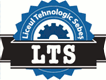 LICEUL TEHNOLOGIC SEBESStr. Dorin Pavel nr. 2 , Sebeş Alba, 515800Tel / 0258731010, fax/0358401375lt.sebes@isjalba.rowww.ltsebes.ro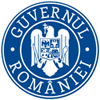 MINISTERUL EDUCAŢIEI NAȚIONALE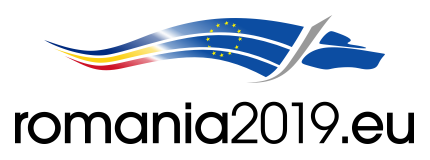 